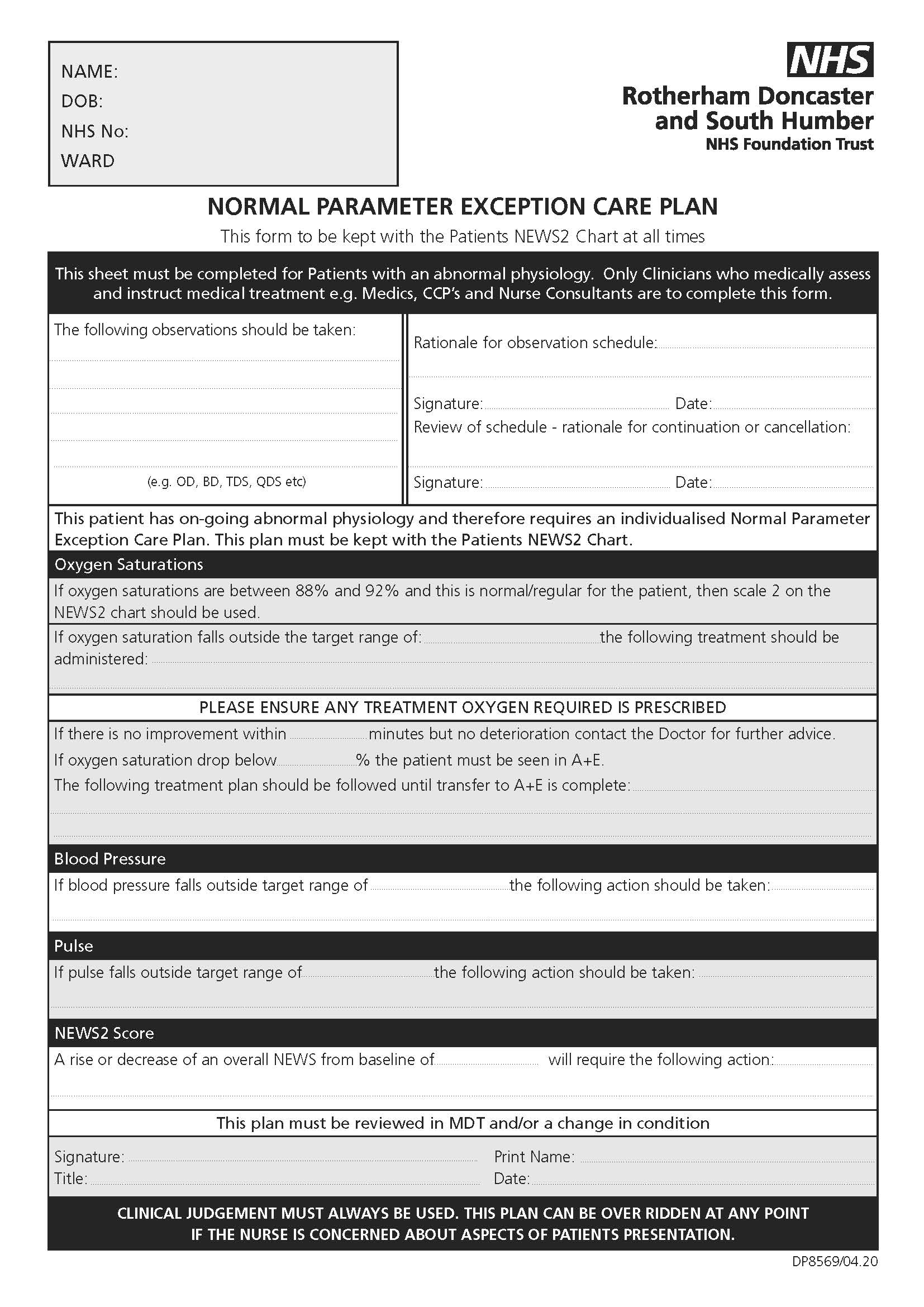 Neurological Observation Chart – reorder information WZT720. Only use original documents. This chart must not be photocopied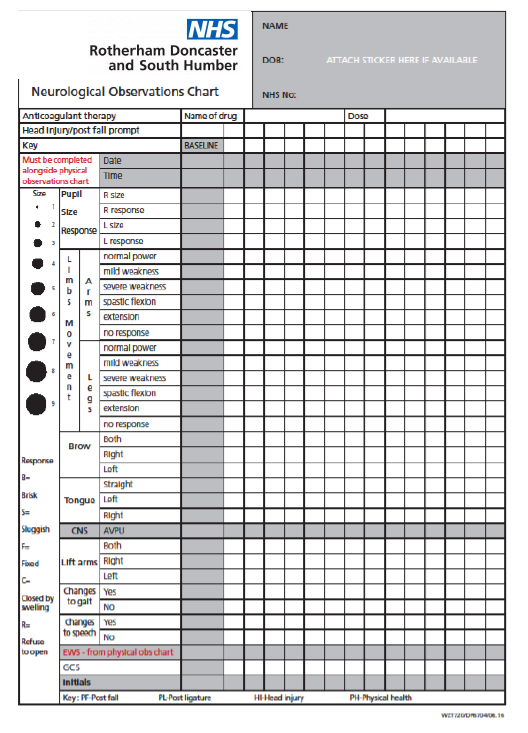 s (RCUK)